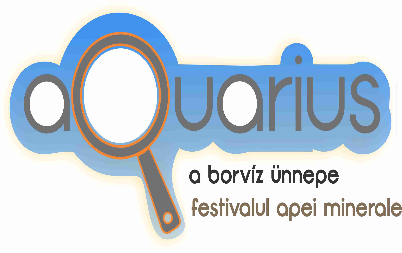 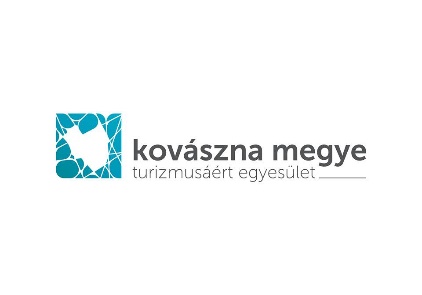 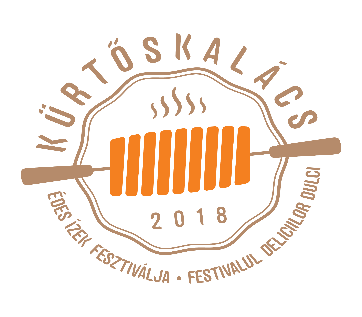 JELENTKEZÉSI LAPA legjobb borvizes palacsintaIdőpont:			2018. szeptember 9.Helyszín: 			Sepsiszentgyörgy, FőtérA csapat neve: .................................................................................….Csapat származási helye: ....................................................................CSAPATTAGOKRészvételi díj: ingyenes Biztosított hozzávalók:1 kg liszt0,5 l olaj5 db tojáskemping gázsütőJelentkezési határidő: 2018. szeptember 05. (visszaküldendő e-mailen)Dátum								Aláírás2018.			MegnevezésNévElérhetőség (e-mail, tel.)FőszakácsTűzmester.1. Inas2. Inas